Forest School - Equal Opportunities Policy 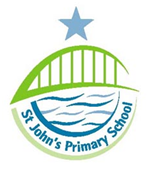 All children will be given the opportunity to participate in all Forest School activities regardless of age, ability or gender.The Forest School programme promotes children's right to be strong, resilient and listened to by encouraging children to develop a sense of autonomy and independence.All children will be respected and their individuality and potential recognised, valued and nurtured. Forest School activities and the use of Forest School equipment will offer children the opportunity to develop in an environment free from prejudice and discrimination.Children with exceptional needs will be admitted to the Forest School programme after consultation between parents, manager and Forest school practitioners. The Forest School programme will recognise the wide range of special needs of children and will consider what part it can play in meeting these needs. All children should be adequately dressed to ensure that they are able to take part in all Forest School activities; therefore the Forest School programme will supply all waterproof clothing and as  appropriately sized personal protective equipment e.g. work gloves, hard hats, and fire mitts. Written October 2013Reviewed December 2020To be reviewed December 2022